XII CONFERENCIA INTERNACIONAL DE CIENCIAS EMPRESARIALES (CICE 2019)(VII Simposio de Contaduría, Finanzas y Auditoría)  TítuloGestión del proceso formativo del contador en Cuba. Un enfoque desde la Disciplina Principal IntegradoraTitleManagement of the training process of the accountant in Cuba. An approach from the Main Integrating DisciplineAcnerys Rodríguez Pérez, Ebir González Cruz, Yanisleidy Ríos BritoResumenLa educación superior cubana está enfrascada en mantener un modelo de universidad moderna, humanista, científica, tecnológica, innovadora, e integrada a la sociedad, lo que demanda diseños curriculares pertinentes a los que da respuesta la nueva generación de Planes de Estudio E. La vinculación estudio - trabajo constituye una idea rectora en las universidades cubanas, por lo que la gestión de las prácticas laborales del estudiante debe garantizar la formación integral del egresado; condición lograda a través de la Disciplina Principal Integradora, clasificada como la columna vertebral del plan de estudio, y proceso objeto de investigación en la presente ponencia. En un nivel de análisis con enfoque a procesos, las estructuras metodológicas de esta Disciplina (Práctica Laboral y Culminación de Estudio) en el plan de estudio de la Carrera Contabilidad y Finanzas de la Universidad Central “Marta Abreu” de Las Villas en Cuba, se consideran como procesos a gestionar. Asimismo, la aplicación del modelo estándar de control interno, propicia criterios para el diagnóstico de la Disciplina Principal Integradora, inherentes al mejoramiento continuo de su gestión, desde la perspectiva de un enfoque profesional contextualizado a un proceso formativo. El  presente trabajo establece como punto de partida el diagnóstico del estado actual de la gestión del proceso Disciplina Práctica Preprofesional del Contador bajo los requerimientos del Plan de Estudio D; en tal sentido los principales resultados se centran en el diseño curricular de ésta Disciplina denominada Práctica Laboral, Contable y Financiera, en el contexto del Plan de Estudio E.   Palabras Claves: Diseño Curricular; Proceso Formativo; Control, Gestión.AbstractCuban higher education is involved in maintaining a model of modern, humanistic, scientific, technological, innovative, and integrated society, which demands relevant curricular designs to which the new generation of Study Plans responds E. The link study - work is a guiding idea in Cuban universities, so the management of student work practices must ensure the comprehensive education of the graduate; condition achieved through the Main Integrating Discipline, classified as the backbone of the study plan, and process under investigation in this paper. At a level of analysis with a focus on processes, the methodological structures of this Discipline (Labor Practice and Study Completion) in the study plan of the Accounting and Finance Career of the Central University "Marta Abreu" of Las Villas in Cuba, consider as processes to manage. Likewise, the application of the standard model of internal control, propitiates criteria for the diagnosis of the Main Integrating Discipline, inherent to the continuous improvement of its management, from the perspective of a contextualized professional approach to a formative process. The present work establishes as a starting point the diagnosis of the current state of the process management Preprofessional Practical Discipline of the Accountant under the requirements of the Study Plan D; In this sense, the main results are focused on the curricular design of this Discipline called Labor, Accounting and Financial Practice, in the context of Study Plan E.Keywords: Curricular design; Formative process; Control, Management.1. IntroducciónLos planes de estudio de la carrera Contabilidad y Finanzas en la Educación Superior Cubana han evolucionado en búsqueda de constante perfeccionamiento metodológico, académico y profesional y en correspondencia con las transformaciones económicas, sociales y políticas en el contexto del escenario internacional. El actual Plan de Estudio D para el Licenciado en Contabilidad y Finanzas, está conformado por un Currículo Base, un Currículo Propio y un Currículo Electivo/Optativo que combinan 17 disciplinas y 70 asignaturas en el Curso Regular Diurno (CRD) y 63 en el Curso por Encuentro (CPE). Dentro de las disciplinas del Currículo Base se encuentra la Disciplina Práctica Preprofesional del Contador (PPC) o Disciplina Principal Integradora (DPI), direccionada a tres estructuras metodológicas esenciales: Práctica Laboral (PL) de 1ro a 4to años del Curso Regular Diurno (CRD), la Metodología de la Investigación y la Culminación de Estudios (CE) en 5to año del CRD y 6to año del Curso por Encuentros (CPE). El tratamiento curricular a esta disciplina bajo los requerimientos del Plan de Estudio E, precisa del diseño metodológico como punto de partida para que esta pueda ser gestionada, máxime si en trabajos investigativos precedentes se han detectado deficiencias asociadas al funcionamiento de la Disciplina Práctica Preprofesional del Contador, en las que se centra la situación problemática de la presente investigación, tales como: planificación insuficiente, dificultades en la interrelación de actividades que deben ser ejecutadas por personal de diferente subordinación organizacional, desbalance en el control, no se tiene documentado el subproceso de Práctica Laboral, no están definidos los implicados internos y externos y las coordinaciones necesarias tanto horizontales como verticales, así como las vías de concretarlas, y se aplican guías metodológicas para la realización de las prácticas laborales excesivamente extensas con predominio de un corte más académico que laboral.Para organizar y administrar de forma eficiente el proceso de Formación del Pregrado en la carrera Contabilidad y Finanzas, así como todas sus estructuras metodológicas, de las cuales la Disciplina Principal Integradora forma parte, se precisan acciones que posibiliten su ejecución de forma homogénea, esto solo puede lograrse sobre la base del diagnóstico del estado actual en el contexto del Plan de Estudio D y con el diseño curricular de esta disciplina bajo las exigencias del Plan de Estudio E, para garantizar una gestión adecuada. Estos argumentos permiten definir el siguiente problema científico: ¿Cómo contribuir a la implementación del Plan de Estudio E en la carrera Contabilidad y Finanzas, a través del diseño metodológico de la Disciplina Práctica Laboral Contable y Financiera? Para dar solución al problema científico, la investigación se enmarca en el siguiente objetivo general: Proponer el diseño metodológico de la Disciplina Práctica Laboral Contable y Financiera en la carrera Contabilidad y Finanzas, como contribución a la implementación del Plan de Estudio E. El alcance del objetivo general se satisface a través del cumplimiento de los siguientes objetivos específicos:1.	Sistematizar desde la perspectiva teórica y metodológica los principales elementos que sustentan la investigación, relacionados con las normativas asociadas al proceso formativo y con las principales concepciones teóricas para el diseño curricular de una disciplina, desde el enfoque de la Disciplina Práctica Laboral Contable y Financiera en la carrera Contabilidad y Finanzas, bajo los requerimientos del Plan de Estudio E. 2.	Diagnosticar el estado actual de la gestión del proceso Disciplina Práctica Preprofesional del Contador en la carrera Contabilidad y Finanzas, bajo los requerimientos del Plan de Estudio D.3.	Elaborar una propuesta de diseño metodológico para la Disciplina Práctica Laboral Contable y Financiera en la carrera Contabilidad y Finanzas, bajo el contexto del Plan de Estudio E. La novedad científica de  la ponencia se sustenta en el diseño metodológico de la Disciplina Práctica Laboral Contable y Financiera bajo los requerimientos del Plan E, a partir del diagnóstico de la Disciplina Principal Integradora en el contexto del Plan de Estudio D, con el empleo del modelo estándar del Sistema de Control Interno; interrelación sin precedentes entre esta herramienta del perfil de la profesión, normada por la Resolución 60/11 de la CGR y el proceso de Formación del Pregrado en la Carrera Contabilidad y Finanzas, con lo que se contribuye a perfeccionar la gestión en dicha disciplina. 2. MetodologíaEn cuanto a los métodos y técnicas que se emplean, pueden referirse los del Nivel Teórico, es decir el Histórico-Lógico, vinculado a la construcción del marco teórico para analizar la evolución, caracterización y determinación de tendencias de desarrollo del objeto de estudio, Analítico-Sintético para el procesamiento de la información tanto teórica como empírica, así como el Inductivo-Deductivo en la determinación de fundamentos teóricos y metodológicos para la elaboración de la propuesta, este método permite realizar generalización y conclusiones; por su parte se utilizan métodos del Nivel Empírico, como la revisión documental y el empleo de técnicas de triangulación de datos (por fuentes, a través de la contrastación de datos y metodológica, por investigadores), a fin de validar los datos obtenidos, además de la instrumentación de encuestas, entrevistas, la narración descriptiva y el cuestionario.3. Resultados y discusiónLa Disciplina Principal Integradora en el proceso de formación profesional de la carrera Contabilidad y FinanzasEn la Res 2/2018, Reglamento Docente Metodológico de la Educación Superior, el artículo 3 del Capítulo I: Generalidades, hace alusión al modelo de formación del profesional de la educación superior cubana definiéndolo como de perfil amplio sustentado en dos ideas rectoras fundamentales: la unidad entre la educación y la instrucción, que expresa la necesidad de educar al hombre a la vez que se instruye y el vínculo del estudio con el trabajo, que consiste en asegurar desde el currículo el dominio de los modos de actuación del profesional, en vínculo directo con su actividad profesional. En la Sección primera se norman las pautas del trabajo metodológico en la Educación Superior, en los artículos del 19 al 47 se establecen las principales funciones del colectivo de carrera, del colectivo de disciplina, de los colectivos interdisciplinarios y de asignaturas, así como las funciones que desempeñan los colectivos de año. A su vez quedan explícitas las principales obligaciones y atribuciones del coordinador que dirige cada nivel organizativo. Por la importancia para la presente investigación se hará referencia específicamente al artículo 26 donde se plantea que: “El colectivo de disciplina responde por el trabajo metodológico en este nivel organizativo. Agrupa a los jefes de colectivo de las asignaturas de la sede central y a los coordinadores de esa disciplina en los centros universitarios municipales y filiales. El propósito fundamental de este colectivo es lograr el cumplimiento con calidad de los objetivos generales de la disciplina. El colectivo de disciplina tendrá como principales funciones: elaborar y cumplir el plan de trabajo metodológico del colectivo de la disciplina, y evaluar sus resultados, proponer al jefe del departamento la estrategia educativa de la disciplina, a partir de la diseñada en la carrera y en los años académicos en que se desarrolla, contribuir al cumplimiento de los objetivos generales de la disciplina y a su perfeccionamiento continuo, garantizando su enfoque profesional y una adecuada labor educativa desde el aprendizaje de sus contenidos, lograr un enfoque metodológico adecuado para el desarrollo de la disciplina, teniendo en cuenta su contribución al cumplimiento de los objetivos generales de la carrera y a los del año en que se desarrollan sus asignaturas, con atención a los vínculos intra, inter y transdisciplinarios y a la integración de las estrategias curriculares en sus contenidos, ofrecer recomendaciones al coordinador de la carrera sobre los planes bibliográficos de la disciplina y sobre la elaboración de herramientas tecnológicas, proponer adecuaciones al programa de la disciplina teniendo en cuenta los resultados del proceso docente educativo, las características del territorio y el desarrollo científico-técnico de la rama del saber a cuyo objeto de estudio responde, evaluar periódicamente y con integralidad el cumplimiento de los objetivos generales de la disciplina, tomando como referentes principales: los resultados docentes, así como los resultados de la aplicación de la estrategia educativa de la carrera, de la actividad investigativa-laboral y de las estrategias curriculares. En el artículo 27, la resolución establece que la conducción del colectivo de disciplina está a cargo de un coordinador, que es un docente de elevada preparación pedagógica y científica en la rama del saber en cuestión, designado por la autoridad académica al cual se subordina la disciplina, para que asuma la responsabilidad de asesorar al colectivo de profesores de esta. En tal sentido si se trata del coordinador de la disciplina principal integradora tiene como obligaciones y atribuciones especiales las de participar en la selección de las unidades docentes y las entidades laborales de base necesarias para el desarrollo de los modos de actuación del profesional en formación; así como en la selección del profesional idóneo de estas entidades para la atención de los estudiantes, ofrecer indicaciones a los colectivos de las asignaturas para la elaboración de las guías de práctica laboral, revisar las propuestas que le envían los colectivos de asignaturas y  finalmente elevarlas a la autoridad académica correspondiente para su aprobación, proyectar actividades y acciones extensionistas como parte integrante del componente laboral e investigativo, de modo que contribuyan al desarrollo profesional, social y humanista de los estudiantes, participar en la organización y ejecución de los ejercicios de culminación de los estudios en todas las modalidades de estudio, y verificar su calidad y participar en la adecuada organización e implementación de la estrategia de orientación profesional de la carrera.Diagnóstico de la gestión del proceso Práctica Preprofesional del Contador de la carrera Contabilidad y Finanzas en el Plan de Estudio D Teniendo en cuenta que el proceso de la Disciplina PPC integra dos grandes subprocesos con particularidades y exigencias diversas, la práctica laboral (PPC) y la culminación de estudio (CE), la investigación exige efectuar diagnósticos independientes, con el empleo de los componentes del control interno y se utilizan como métodos científicos, el cuestionario, la entrevista y la narración descriptiva. El diagnóstico al subproceso PPC en el componente Ambiente de Control declara que cuenta con el diseño preliminar de una estrategia, de la cual solo se están instrumentando elementos aislados; como parte de un ensayo que permita su perfeccionamiento para la posterior implementación. La carrera no cuenta con procedimientos y modelos que faciliten y guíen el trabajo metodológico asociado al subproceso. Por otra parte, en detrimento de un adecuado Ambiente de Control, se determina que las actividades a desarrollar en el subproceso de la práctica laboral no están definidas, no están documentadas y en menor medida procedimentadas, por lo que se evidencia que en su proceder, algunas de las acciones se realizan en orden inadecuado con predominio del empirismo y la improvisación, lo que resulta en el comienzo tardío de la planificación de la práctica. En el análisis del componente Gestión y Prevención de Riesgos las deficiencias se centran en que las actividades para este subproceso no se encuentran definidas, lo que provoca que no estén identificados los riesgos internos y/o externos que pueden afectar el cumplimiento de los objetivos, por lo que los objetivos de control no están determinados, en consecuencia no existe el Plan de Prevención de Riesgos. Al evaluar el componente Actividades de Control se detecta que las deficiencias se centran en que las actividades de control no están definidas, no se encuentran documentadas y no existen procedimientos de control para gestionar y verificar la calidad de la gestión. Además, existe un limitado número de convenios elaborados con empresas e instituciones del territorio, donde se definan los compromisos asumidos por ambas partes y estos presentan algunas irregularidades técnico-jurídicas. Por otra parte se confecciona la guía, sin prever las necesidades profesionales de las entidades. No existe evidencia documental que avale las asignaturas con trabajos de curso e investigativos en el año que pueden integrarse a la práctica, delimite responsabilidades con respecto al control de estudiantes durante la ejecución de la práctica, asigne tribunales para la defensa del informe final, documentación donde conste que la evaluación final de la práctica es la combinación de la presentación y defensa del informe con la evaluación del ejercicio integrador, por lo que puede plantearse que el subproceso no se encuentra documentado. Se detectó que las responsabilidades, la separación de tareas y los niveles de autorización son compartidos, aspectos que influyen negativamente en el control del subproceso. Al analizar el componente Información y Comunicación se evidencia que los canales de comunicación definidos para facilitar la información entre los responsables del proceso y los estudiantes, se limitan a reuniones de colectivos de disciplina integradora, reuniones de colectivos de años, reuniones de inicio de la práctica y talleres de seguimiento. Por lo que no se tiene diseñado el sistema de información en coherencia con las características, necesidades y naturaleza del subproceso, por lo que no se generan datos, documentos y reportes que sustenten los resultados de las actividades relacionadas con el cumplimiento de los objetivos. En el componente Supervisión y Monitoreo se constata que el Comité de Prevención y Control de la Facultad, dada la ausencia de un Sistema de Control Interno que integre el proceso formativo, no ha evaluado la eficacia del subproceso PPC. El diagnóstico del subproceso de Culminación de Estudios, presupone que el plan de estudio D de la carrera para las modalidades presencial y semipresencial, aprueba como posibles ejercicios para la culminación de estudios los que se establecen en el reglamento vigente de la Resolución 2/2018 y los propuestos por la CNC, siendo éstos: la defensa del Trabajo de Diploma y el Examen Estatal. En el componente Ambiente de Control las principales deficiencias detectadas se basan en que al igual que para el subproceso de PPC no existe una estructura organizativa que refleje los niveles de responsabilidad y autoridad en correspondencia con las estructuras metodológicas que tributan al logro de los objetivos del subproceso. En el componente Gestión y Prevención de Riesgos se detecta como deficiencia que no se encuentran identificados los riesgos debido a la no definición de las actividades y tareas que integran el subproceso, por lo que no están determinados los objetivos de control, ni confeccionado el Plan de Prevención de Riesgos para el subproceso. Al estudiar el componente Actividades de Control se detectan fortalezas, dadas en la existencia de documentos para el seguimiento y control de las tareas desarrolladas para el ejercicio de Trabajo de Diploma, archivados por los Jefes de disciplinas del ejercicio de la profesión y controlados por el Jefe de Disciplina Integradora y el Coordinador de carrera. Las principales deficiencias se centran en que las actividades y tareas que permiten llevar a cabo la culminación de estudios no están definidas, y por tanto no están integradas en un procedimiento de control interno como parte de un proceso, se puede afirmar que en la carrera coexisten procederes aislados con cierto nivel de documentación. Se evidencia la ausencia de un modelo donde se determine el ejercicio de culminación de estudios por estudiantes, Trabajo de Diploma o Examen Estatal, en correspondencia con los requisitos establecidos, para la posterior confección de la estrategia de culminación a implementar para estos ejercicios, del mismo modo no se ha diseñado un modelo para el control de la realización de talleres de tesis. Se pudo comprobar que las responsabilidades en el subproceso en gran medida son compartidas y no están adecuadamente delimitadas, aunque están definidas las relaciones entre los participantes en la ejecución del subproceso, en este caso son el Coordinador de carrera, Jefe de disciplina integradora, Jefes de disciplinas del ejercicio de la profesión y el Profesor principal de 5to año CD y 6to año CPE. En el componente Información y Comunicación, se evidencia como fortaleza un adecuado funcionamiento de los canales de comunicación, definidos para facilitar la información entre los responsables del subproceso y los estudiantes, estos son: las reuniones de colectivo de disciplina y carrera, las reuniones de brigadas, los seminarios para la elaboración de Trabajo de Diploma y proyecto de tesis y los talleres de entrenamiento por disciplinas para la realización de Examen Estatal. Teniendo en cuenta que el subproceso está documentado, la deficiencia principal se enmarca en la carencia de un sistema informativo que abarque todo el subproceso. En el componente Supervisión y Monitoreo se detecta como deficiencia que el control interno para este subproceso no ha sido evaluado por el Comité de Prevención y Control de la facultad, en aras de determinar si es eficaz su funcionamiento.  El estudio realizado al proceso de la Disciplina Práctica Preprofesional del Contador por componentes del Sistema de Control Interno bajo el contexto del Plan de Estudio D, constituye la base para la identificación de fortalezas y deficiencias asociadas a cada subproceso. La propuesta de diseño metodológico para el proceso Disciplina Práctica Laboral Contable y Financiera en escenarios del Plan de Estudio E, que se expone en los acápites siguientes, se sustenta en el estudio realizado, con énfasis en las deficiencias detectadas por componentes. Propuesta de diseño metodológico para la Disciplina Práctica Laboral Contable y Financiera en el contexto del Plan de estudio ELos criterios para el diseño metodológico de la Disciplina Práctica Laboral Contable y Financiera, asumen como punto de partida los documentos rectores de la carrera para el Plan de Estudio E, entre los que se encuentra el Plan del Proceso Docente para el Curso Diurno y el Curso por Encuentros, sus especificidades en cuanto al fondo de tiempo de cada Disciplina del Currículo Base por formas organizativas, así como el total de horas de los Currículos Propio y Optativo/Electivo. Además del Programa de la Disciplina Práctica Laboral Contable y Financiera aprobado, donde queda explícito que en las condiciones actuales resulta de vital importancia para el profesional de las ciencias contables y financieras el desarrollo de las capacidades para asimilar los conceptos científico – técnicos de su campo profesional, pero además debe desarrollar en su formación académica las habilidades que le permitan ejercer una vez graduado.Los documentos que integran el diseño metodológico de la Disciplina Práctica Laboral Contable y Financiera propuestos son los siguientes:Estructura Organizativa de la Disciplina Práctica Laboral Contable y Financiera. Estructura Metodológica de la Disciplina Práctica Laboral Contable y Financiera.El Plan de Estudio E está conformado por un Currículo Base, un Currículo Propio y un Currículo Optativo/Electivo que combinan 14 disciplinas para el Curso Diurno y 13 disciplinas en Curso por Encuentro. El Currículo Base incluye los elementos esenciales que garantizan la formación del profesional en todos los campos de acción definidos en el Modelo del Profesional, el Currículo Propio complementa la formación a partir de las características específicas de los diferentes Centros de Educación Superior (CES) donde la carrera se imparte, que en el caso de los Licenciados en Contabilidad y Finanzas abarca el universo de los CES que existen en el país. En el diseño curricular de la carrera las disciplinas de cada currículo para el Curso Diurno, se organizan como se muestra en la Tabla: 3.1 Disciplinas de la carrera Contabilidad y Finanzas en el Curso Diurno.Tabla 3.1: Disciplinas de la carrera de Contabilidad y Finanzas en el Curso DiurnoFuente: Elaboración propia. A partir del Plan de Estudio EPara el Curso por Encuentro el diseño curricular de la carrera se organiza como se muestra en la Tabla: 3.2 Disciplinas de la carrera Contabilidad y Finanzas en el Curso por Encuentro, en 13 disciplinas, 2 de formación básica, 4 de formación básica específica y 7 del perfil profesional, estas últimas incluyen las asignaturas optativas que pertenecen al Currículo-Disciplina Optativo/Electivo, según el Plan del Proceso Docente elaborado por el colectivo de carrera en la UCLV.Tabla 3.2: Disciplinas de la carrera de Contabilidad y Finanzas en el Curso por EncuentroFuente: Elaboración propia. A partir del Plan de Estudio EEl trabajo metodológico desarrollado por el colectivo de carrera durante la etapa de diseño del Plan de Estudio E, ha permitido definir la estructura metodológica para la DPLCF, en correspondencia con las especificidades de cada tipo de curso. La disciplina se desarrolla a través de los cuatro años de la carrera en el Curso Diurno y durante los cinco años del Curso por Encuentro. La Tabla 3.3 Disciplina Práctica Laboral Contable y Financiera en el Curso Diurno. Plan de Estudio E, muestra la estructura metodológica definida por el colectivo de la disciplina.  Tabla 3.3: Disciplina Práctica Laboral Contable y Financiera en el Curso Diurno. Plan de Estudio E Fuente: Elaboración propia. A partir de documentos del Plan de Estudio de la carreraLa DPLCF tiene presencia en el Curso por Encuentro a través de los cinco años y está estructurada como se muestra la Tabla 3.4 Disciplina Práctica Laboral Contable y Financiera en el Curso por Encuentro. Plan de Estudio E, muestra la estructura metodológica en tal sentido.Tabla 3.4: Disciplina Práctica Laboral Contable y Financiera en el Curso por Encuentro. Plan de Estudio EFuente: Elaboración propia. A partir de documentos del Plan de Estudio de la carrera3. Nivel de análisis por procesos y subprocesos internos desde un enfoque a la gestión de la DisciplinaLa estructura metodológica de la DPLCF permite establecer el nivel de análisis desde el enfoque de gestión basado en procesos, como se ilustra en la Figura 3.1: Nivel de análisis por procesos y subprocesos en la DPLCF; las Prácticas Laborales y el Proceso de Culminación de Estudio son considerados como subprocesos que si se analizan por separado, pueden ser definidos por sus responsables y participantes como procesos en sí, dada la complejidad y funcionalidad de sus estructuras, por lo que al ser referidos pueden ser abordados desde ambos enfoques.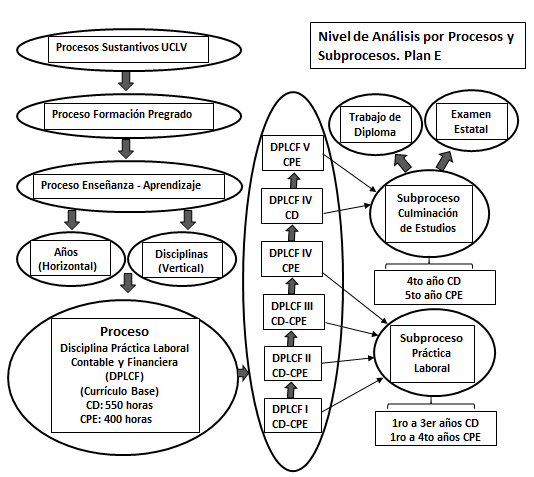 Figura 3.1: Nivel de análisis por procesos y subprocesos en la DPLCFObjetivos de los Años Académicos. Modalidad Presencial. Curso Diurno y Modalidad Semipresencial. Curso por Encuentro. Se realiza la formulación de los objetivos académicos de los años a partir de los documentos rectores, con precisión en eslabón de base y en los problemas profesionales más generales y frecuentes que en este se presentan, así como basados en los objetivos generales de la carrera y de los contenidos que realmente son necesarios para lograrlos, contenidos en el modelo del profesional.Programas Analíticos de las asignaturas. Las orientaciones para elaborar los programas analíticos de las asignaturas se ofrecen en el Anexo No. 4 del Documento Base para el Diseño de los Planes de Estudio E, emitido por el Ministerio de Educación Superior. Debe contener los elementos siguientes: Datos generales y fundamentación de la asignatura, Objetivos generales de la asignatura, Contenidos básicos de la asignatura (Conocimientos esenciales a adquirir, habilidades principales a dominar y valores fundamentales de la disciplina a los que tributa), Planificación y organización de los temas de la asignatura (incluir el total de horas por temas y por formas organizativas), Indicaciones metodológicas y de organización. (En las indicaciones se debe precisar cómo se concretan en dicha asignatura las indicaciones metodológicas emitidas por la disciplina a la que pertenece), Sistema de evaluación del aprendizaje y BibliografíaPlan de Trabajo Metodológico de la Disciplina Práctica Laboral Contable y FinancieraEl documento rector del trabajo metodológico en la disciplina es el Plan de Trabajo Metodológico, para el cual se propone la siguiente estructura: Distribución de asignaturas por tipo de curso, años, fondos de tiempo y sistema de evaluación, objetivos académicos de los años, en correspondencia con las habilidades a dominar, claustro de profesores que integra la disciplina, por categoría docente y científica,  objetivos para el curso, en correspondencia con el Plan de Mejora del curso anterior y actividades metodológicas a desarrollar, por tipo de trabajo metodológico, responsables y participantes.      Guías de las prácticas laborales para cada uno de los años académicosCada responsable del PLCF elaborara la Guía Metodológica a desarrollar y deberá ser aprobada por el colectivo de año. Además, se velará por la elaboración y realización de los exámenes integradores para garantizar que estos tributen al perfil profesional en cada año académico, sin excluir los conocimientos complementarios de su formación básica. En tal sentido para lograr homogeneidad en las guías que se entregan a los estudiantes, como parte de las indicaciones para la realización de las prácticas laborales, se proponen la siguiente estructura metodológica: Encabezamiento, Objetivos del año académico, Orientaciones para estudiantes y empresarios, Tareas a desarrollar en correspondencia con las asignaturas que tributan a la PLCF en cada año académico, Estructura del informe final, la evaluación final de la PLCF integradora, las obligaciones del estudiante durante las prácticas, el Cronograma y las Orientaciones para el examen integrador.Estrategia para la organización de la Práctica Laboral Contable y FinancieraLa Disciplina PLCF se desarrolla a lo largo de los cuatro años de la carrera en el CD y los cinco años en el CPE, tiene como objetivo principal la integración y aplicación de los conocimientos adquiridos en cada año, para de forma paulatina ir incorporando los conceptos ya estudiados con los nuevos recibidos, así como el desarrollo de las habilidades prácticas del ejercicio de la profesión, por tanto el sistema de conocimientos de esta disciplina está sustentado en primer lugar por la integración de los sistemas de conocimientos de todas las disciplinas del ejercicio de la profesión y en segundo lugar por los de las disciplinas que complementan la formación básica y profesional del Licenciado en Contabilidad y Finanzas. Constituye una disciplina que garantiza la articulación vertical y horizontal de todo el sistema de conocimientos de la carrera. Una propuesta de estrategia para la organización de la Práctica Laboral Contable y Financiera en la carrera debe considerar tipo de curso, generalidades, etapas del Proceso de Práctica Laboral Contable y Financiera: Planeación de la Práctica Laboral Contable y Financiera, Organización inicial del proceso, seguimiento y Control de la PLCF y el cronograma de actividades a cumplimentar.Estrategia para la Culminación de EstudioEl tipo de evaluación de la culminación de los estudios que se seleccione en cada carrera y universidad debe posibilitar que el estudiante demuestre el dominio de los modos de actuación necesarios para el ejercicio de la profesión en el eslabón de base. Se pueden diseñar diferentes tipos de esta evaluación, por ejemplo: trabajos de diploma, exámenes estatales, ejercicios profesionales, proyectos, evaluación por portafolio, u otros,  siempre ajustados a las características de la carrera en cuestión y adecuados a las exigencias del pregrado. En el caso del colectivo de carrera en la UCLV, se han definido dos posibles ejercicios a desarrollar: Trabajo de Diploma o Examen Estatal. La Estrategia para la Culminación de Estudio está estructurada de la siguiente forma: tipos de curso, ejercicios de Culminación de Estudios, organización inicial del proceso, organización del proceso para la realización de Trabajo de Diploma, actividades a desarrollar, organización del proceso para la realización de Examen Estatal, actividades a desarrollar, profesores que participan.Estrategias Curriculares de la Disciplina Práctica Laboral Contable y Financiera. Teniendo en cuenta que las alternativas para la presentación del informe estarán en correspondencia con los requerimientos para el diseño presentado, considerando el uso de las tecnologías de la información y las comunicaciones; el uso del idioma extranjero (en el resumen del trabajo), el uso de la lengua materna y la formación medioambiental desde la perspectiva económica, respaldando la implementación de las correspondientes estrategias curriculares de la carrera; la DPLCF ha definido las estrategias curriculares a las que tributa.Estrategia Educativa: enmarcada en la educación desde la instrucción y en la formación de valoresLa Disciplina Práctica Laboral Contable y Financiera, contribuye con su quehacer sistemático, a formar en el estudiante un conjunto de valores éticos y estéticos profesionales necesarios para la labor a desarrollar después de graduado, además en la formación del profesional será trascendental valorar la importancia que tiene, en los planos individual y social, la constante preparación político-ideológica, científico-técnica y cultural, desarrollando el arraigo a los valores nacionales y a las posiciones de nuestra Revolución Socialista. Entre esos valores se encuentran: Patriotismo, Profesionalidad, Creatividad, Fidelidad,  Colaboración, Independencia y Humanismo.4. ConclusionesLos resultados de la investigación permiten arribar a las siguientes conclusiones:1. El análisis de la bibliografía consultada brinda a la investigación los fundamentos teóricos relacionados con las peculiaridades de la Disciplina PLCF, las resoluciones vigentes sobre aspectos de la organización docente metodológica en la educación superior y lo establecido por la Comisión Nacional de Carrera y aprobado por el Ministro de Educación Superior; para facilitar el diseño metodológico de la disciplina. 2. El enfoque a procesos en la Disciplina PPC del Plan de Estudio D, contribuye al mejoramiento de la calidad desde la perspectiva del control interno como herramienta inherente a la gestión y permite definir dos subprocesos esenciales: Práctica Preprofesional del Contador y Culminación de Estudios, conceptos que se retoman para garantizar la gestión de la DPLCF, en contexto del Plan de Estudio E.3. La propuesta de diseño metodológico para la Disciplina Práctica Laboral Contable y Financiera, hace énfasis en las deficiencias detectadas en el diagnóstico de la gestión y propicia la implementación del Plan de Estudio E en la carrera Contabilidad y Finanzas.5. Referencias bibliográficasAddine Fernández, Fátima: Transformación de la Institución Educativa. Editorial Pueblo y Educación. 2013CGR. (2011). Resolución No. 60/11 Normas del Sistema de Control Interno.Colectivo de autores, La nueva universidad cubana y su contribución a la universalización del conocimiento. Editorial Félix Varela, La Habana 2006.Documento Base para el diseño de los Planes de Estudio «E» Junio 2016.  / MESDocumentos emitidos por el Centro Rector /  UH: Modelo del profesional, El plan del Proceso Docente, Los programas de las disciplinas y las Indicaciones metodológicas y de organización de la carreraGalarza, Y., (2007) La evaluación de los procesos estratégicos en las instituciones de Educación Superior: El caso de los procesos de planificación estratégica y de conformación y evaluación de los objetivos. Editorial Universitaria, Ciudad de La Habana. Disponible en http://revistas.mes.edu.cu/eduniv/.Horruitiner Silva, P. (2006). La universidad cubana: el modelo de formación. CEPES-UH.Instrucción No.1 / 2017 Orientación para la preparación, defensa pública y aprobación del Plan de Estudio «E» en las carreras de la Universidad Central “Marta Abreu” de Las Villas.MES. (2018). Resolución No.2/18. Reglamento de Trabajo Docente y Metodológico en la Educación Superior. Disciplinas BásicasDisciplinas del Perfil ProfesionalMétodos Económico-MatemáticosContabilidadEducación FísicaAdministraciónHistoria de CubaFinanzasFondo de Tiempo Total 462 horas (15.0% de las Horas Totales)CostosAuditoríaDisciplinas Básicas EspecíficasSistemas Teoría Económica Marxista-LeninistaPráctica Laboral Contable y FinancieraPreparación para la DefensaAsignaturas del Currículo Optativo. (De elección)Teoría Filosófica y Sociopolítica Marxista-LeninistaFondo de Tiempo Total 2198 horas ( 73.0%  de las Horas Totales)DerechoGenerales de elección. (No pertenecen al perfil profesional)Fondo de Tiempo Total 332 horas (11.0% de las Horas Totales)ElectivasFondo de Tiempo Total 32 horas ( 1.0% de las Horas Totales)Disciplinas BásicasDisciplinas del Perfil ProfesionalMétodos Económico-MatemáticosContabilidadHistoria de CubaAdministraciónFondo de Tiempo Total 180 horas (10.0% de las Horas Totales)FinanzasCostosAuditoríaDisciplinas Básicas EspecíficasSistemas Teoría Económica Marxista-LeninistaPráctica Laboral Contable y FinancieraPreparación para la DefensaAsignaturas del Currículo Optativo. (De elección)Teoría Filosófica y Sociopolítica Marxista-LeninistaFondo de Tiempo Total 1416 horas ( 78.67%  de las Horas Totales)DerechoGenerales de elección. (No pertenecen al perfil profesional)Fondo de Tiempo Total 186 horas (10.33% de las Horas Totales)ElectivasFondo de Tiempo Total 18 horas ( 1.0% de las Horas Totales)AsignaturasAño AcadémicoHoras TotalesHoras TotalesHoras TotalesSistema de Evaluación TotalClasePLPráctica  Laboral Contable y Financiera I 1701060Trabajo de CursoPráctica  Laboral Contable y Financiera II 21003070Trabajo de CursoPráctica  Laboral Contable y Financiera III 31700170Trabajo de CursoPráctica  Laboral Contable y Financiera IV 421010200Trabajo de Diploma vs Examen EstatalTotal55050500AsignaturasAño AcadémicoHoras TotalesHoras TotalesHoras TotalesSistema de Evaluación TotalClasePLPráctica  Laboral Contable y Financiera I 136630Trabajo de CursoPráctica  Laboral Contable y Financiera II 270070Trabajo de CursoPráctica  Laboral Contable y Financiera III 3941480Trabajo de CursoPráctica  Laboral Contable y Financiera IV 41000100Trabajo de CursoPráctica  Laboral Contable y Financiera V51001090Trabajo de Diploma vs Examen EstatalTotal40030370